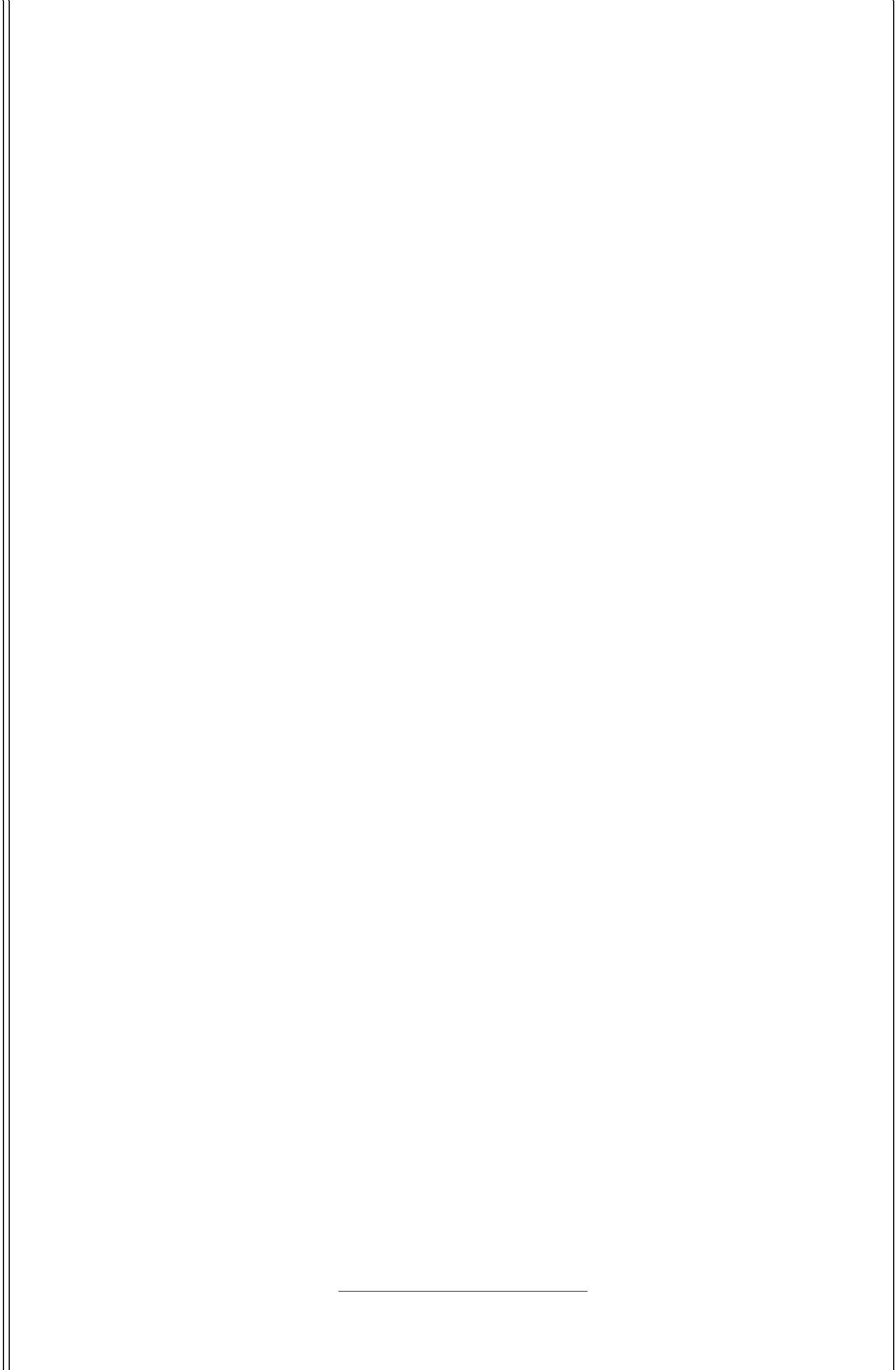 1	Name, Address and Telephone Number of Person Without Attorney:stated in caption], and the report and petition coming on this date regularly for hearing, in Department ___ of the above court, the Court finds: 1.  Due notice of the hearing on the petition for final distribution of the estate has been regularly given for the period and in the manner prescribed by law. 1decedent’s estate, with authority to administer the estate without court supervision under the Independent Administration of Estates Act. 5.  More than four months have elapsed since the issuance of Letters. Notice of administration has been given to creditors as required by law. The time for filing and presenting creditor’s claims has expired, and the estate is now in a condition to be closed. 6.  [No claims have been filed with the court or presented to the personal representative/All claims filed and served on the estate have been allowed by the personal representative, approved by this court, and paid./All claims filed and served on the estate were either allowed by the personal representative, approved by this court and paid, or rejected by the personal representative or this court; written notice of rejection of each rejected claim has been given in conformity with law; more than three months have elapsed since service of the notice of rejection and more than two months have elapsed since the last rejected claim became due.] 7.  All debts of decedent and of the estate and all expenses of administration, except closing expenses and statutory commissions of the personal representative have been paid. 8.  All personal property taxes due and payable by this estate have been paid /or/ No personal property taxes are due and payable by this estate. 9.  A federal estate tax return, Form 706, has not been filed because the estate is not sufficient to require such a return. No California estate taxes are due and payable by this estate. 10. All California and federal income taxes due and payable by the estate will be paid 2123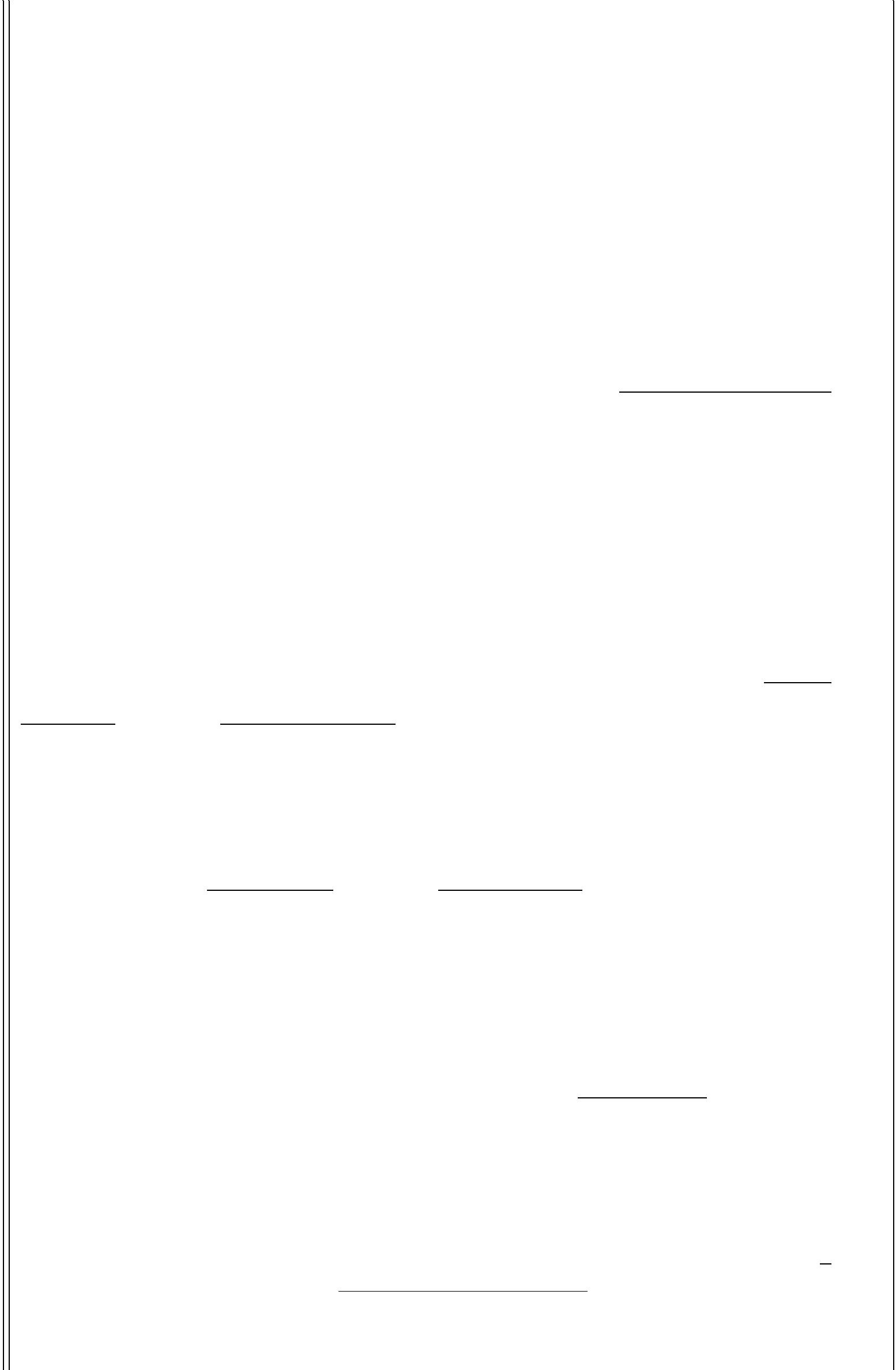 by the personal representative from decedent's estate prior to distribution /or/ No Californiaor federal income taxes are due and payable by the estate.11. [Name(s)], the person(s) entitled to distribution of all of the estate, have waived an account by the personal representative. 12. The estimated expenses of closing the estate, including the reserve for any liability 7	that may hereafter be determined to be due from this estate, are $	, andthe personal representative should be authorized to withhold that sum from distribution. 13. The estate consists of the decedent's [separate/one-half interest in the community property of decedent and his/her surviving spouse/quasi-community] property [or describe interests, if mixed]. 14. Distribution should be ordered as specified below. IT IS ORDERED and adjudged that: 1.  The [executor/administrator/etc.] has in [his/her] possession belonging to the estate, after deducting credits to which [he/she] is entitled, a balance at the appraised value of $ 15	, of which $	is in cash. The first and final account, petition andreport of the [executor/administrator/etc.] is settled, allowed, and approved as filed. /or/ The administration of the estate is brought to a close without the requirement of an account The [executor/administrator/etc.] has in [his/her] possession belonging to the estate a balance at the 19	appraised value of $	, of which $	is in cash.2.  All acts and transactions of the [executor/administrator/etc.] relating to the matters set forth in the account, report and petition are confirmed and approved. /or/ All acts and transactions of the [executor/administrator/etc.] relating to the matters set forth in the waiver of account and petition are confirmed and approved. 24	3.  The [executor/administrator/etc.] is authorized to retain $	from distributionat this time to defray closing expenses and as a reserve for additional liabilities. Any unexpended portion of such reserve shall be distributed to the distributees as set forth in this document without further order of this court. 4.  The [executor/administrator/etc.] is authorized and directed to pay to [himself/herself] $ 31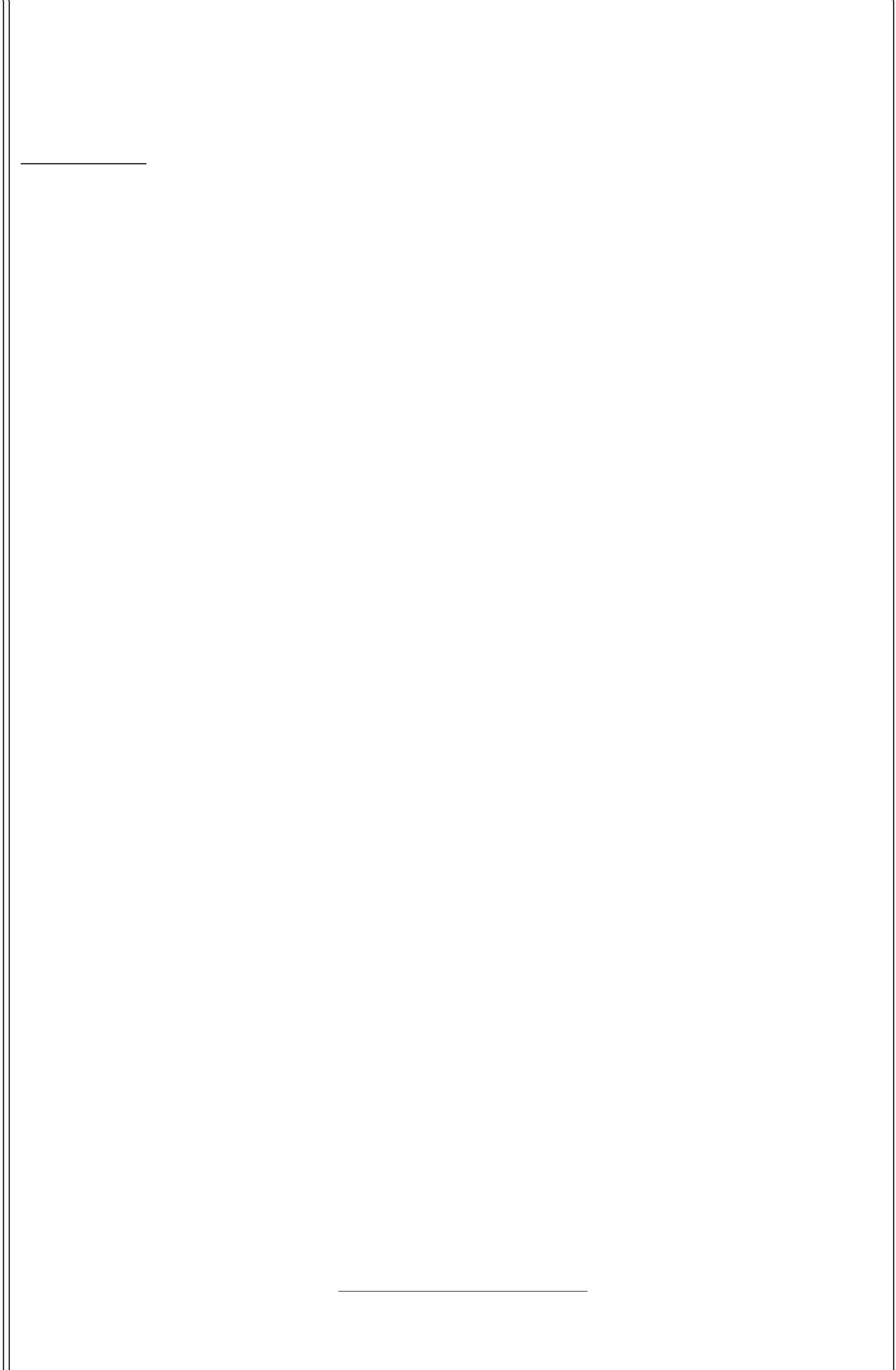 as statutory compensation for services rendered in administering this estate.5.  Notice of administration has been given as required by law. 6.  No California and federal estate taxes are due and payable by the estate. 7.  [Use if no will]The decedent died intestate, leaving the persons whose names, ages, relationship to the decedent and addresses are set forth below as the only heirs at law: [describe each asset individually and completely, including legal descriptions for real property, account numbers, etc.]232425269.  Any other property of decedent or the estate not now known or discovered that27may belong to the estate or in which the decedent or the estate may have any interest shall be2844567891011121314151617181920212223242526272852345In Pro Per Jane Doe In Pro Per Jane Doe 678SUPERIOR COURT OF THE STATE OF CALIFORNIASUPERIOR COURT OF THE STATE OF CALIFORNIASUPERIOR COURT OF THE STATE OF CALIFORNIASUPERIOR COURT OF THE STATE OF CALIFORNIASUPERIOR COURT OF THE STATE OF CALIFORNIASUPERIOR COURT OF THE STATE OF CALIFORNIASUPERIOR COURT OF THE STATE OF CALIFORNIASUPERIOR COURT OF THE STATE OF CALIFORNIASUPERIOR COURT OF THE STATE OF CALIFORNIA9COUNTY OF SANTA CLARACOUNTY OF SANTA CLARACOUNTY OF SANTA CLARACOUNTY OF SANTA CLARACOUNTY OF SANTA CLARACOUNTY OF SANTA CLARACOUNTY OF SANTA CLARACOUNTY OF SANTA CLARA1011In the Matter of the Estate ofIn the Matter of the Estate of)))Case No.:Case No.:Case No.:Case No.:12In the Matter of the Estate ofIn the Matter of the Estate of))) JUDGMENT OF FINAL DISTRIBUTION ON JUDGMENT OF FINAL DISTRIBUTION ON JUDGMENT OF FINAL DISTRIBUTION ON JUDGMENT OF FINAL DISTRIBUTION ON12))) JUDGMENT OF FINAL DISTRIBUTION ON JUDGMENT OF FINAL DISTRIBUTION ON JUDGMENT OF FINAL DISTRIBUTION ON JUDGMENT OF FINAL DISTRIBUTION ON13)))WAIVER OF ACCOUNTING, ALLOWINGWAIVER OF ACCOUNTING, ALLOWINGWAIVER OF ACCOUNTING, ALLOWINGWAIVER OF ACCOUNTING, ALLOWING13)))STATUTORY FEES TO PERSONALSTATUTORY FEES TO PERSONALSTATUTORY FEES TO PERSONALSTATUTORY FEES TO PERSONAL14)))REPRESENTATIVE AND FOR FINAL REPRESENTATIVE AND FOR FINAL REPRESENTATIVE AND FOR FINAL REPRESENTATIVE AND FOR FINAL 14)))DISTRIBUTIONDISTRIBUTIONDISTRIBUTIONDISTRIBUTION15)))15Decedent.)))16Decedent.)))16)))17)))17)))18)))18)))19)))Date:Date:Date:Date:19)))Date:Date:Date:Date:20)))Time: 9:00 a.m.Time: 9:00 a.m.Time: 9:00 a.m.Time: 9:00 a.m.20)))Dept.Dept.Dept.Dept.21)))21, as, as22[name of personal representative][name of personal representative][name of personal representative], as, as23[executor/administrator/administrator-with-will-annexed][executor/administrator/administrator-with-will-annexed][executor/administrator/administrator-with-will-annexed][executor/administrator/administrator-with-will-annexed][executor/administrator/administrator-with-will-annexed]of the Estate of24[name of decedent], deceased, having filed [his/her] [title of petition as, deceased, having filed [his/her] [title of petition as, deceased, having filed [his/her] [title of petition as12.All allegations of the petition are true.All allegations of the petition are true.All allegations of the petition are true.All allegations of the petition are true.All allegations of the petition are true.All allegations of the petition are true.All allegations of the petition are true.All allegations of the petition are true.All allegations of the petition are true.All allegations of the petition are true.23.[name of decedent][name of decedent][name of decedent][name of decedent][name of decedent][name of decedent][name of decedent][name of decedent][name of decedent][name of decedent]died on [date]died on [date]died on [date]died on [date]died on [date]died on [date]in33the City ofthe City ofthe City of, County of, County of, State of California, and, State of California, and, State of California, and, State of California, and, State of California, and4was a resident of that county at the time of [his/her]was a resident of that county at the time of [his/her]was a resident of that county at the time of [his/her]was a resident of that county at the time of [his/her]was a resident of that county at the time of [his/her]was a resident of that county at the time of [his/her]was a resident of that county at the time of [his/her]was a resident of that county at the time of [his/her]was a resident of that county at the time of [his/her]was a resident of that county at the time of [his/her]was a resident of that county at the time of [his/her]death.death.death.death.death.554.Petitioner qualified as [executor/administrator/administrator-with-will-annexed]Petitioner qualified as [executor/administrator/administrator-with-will-annexed]Petitioner qualified as [executor/administrator/administrator-with-will-annexed]Petitioner qualified as [executor/administrator/administrator-with-will-annexed]Petitioner qualified as [executor/administrator/administrator-with-will-annexed]Petitioner qualified as [executor/administrator/administrator-with-will-annexed]Petitioner qualified as [executor/administrator/administrator-with-will-annexed]Petitioner qualified as [executor/administrator/administrator-with-will-annexed]Petitioner qualified as [executor/administrator/administrator-with-will-annexed]Petitioner qualified as [executor/administrator/administrator-with-will-annexed]Petitioner qualified as [executor/administrator/administrator-with-will-annexed]Petitioner qualified as [executor/administrator/administrator-with-will-annexed]Petitioner qualified as [executor/administrator/administrator-with-will-annexed]6of the estate and [Letters Testamentary/Letters of Administration/Letters of Administration-with-of the estate and [Letters Testamentary/Letters of Administration/Letters of Administration-with-of the estate and [Letters Testamentary/Letters of Administration/Letters of Administration-with-of the estate and [Letters Testamentary/Letters of Administration/Letters of Administration-with-of the estate and [Letters Testamentary/Letters of Administration/Letters of Administration-with-of the estate and [Letters Testamentary/Letters of Administration/Letters of Administration-with-of the estate and [Letters Testamentary/Letters of Administration/Letters of Administration-with-of the estate and [Letters Testamentary/Letters of Administration/Letters of Administration-with-of the estate and [Letters Testamentary/Letters of Administration/Letters of Administration-with-of the estate and [Letters Testamentary/Letters of Administration/Letters of Administration-with-of the estate and [Letters Testamentary/Letters of Administration/Letters of Administration-with-of the estate and [Letters Testamentary/Letters of Administration/Letters of Administration-with-of the estate and [Letters Testamentary/Letters of Administration/Letters of Administration-with-of the estate and [Letters Testamentary/Letters of Administration/Letters of Administration-with-7will-annexed]will-annexed]were issued to petitioner on [date Letters were issued]were issued to petitioner on [date Letters were issued]were issued to petitioner on [date Letters were issued]were issued to petitioner on [date Letters were issued]were issued to petitioner on [date Letters were issued]were issued to petitioner on [date Letters were issued]were issued to petitioner on [date Letters were issued]were issued to petitioner on [date Letters were issued]were issued to petitioner on [date Letters were issued]8. At all times since then petitioner have been acting as the duly qualified. At all times since then petitioner have been acting as the duly qualified. At all times since then petitioner have been acting as the duly qualified. At all times since then petitioner have been acting as the duly qualified. At all times since then petitioner have been acting as the duly qualified. At all times since then petitioner have been acting as the duly qualified. At all times since then petitioner have been acting as the duly qualified. At all times since then petitioner have been acting as the duly qualified. At all times since then petitioner have been acting as the duly qualified. At all times since then petitioner have been acting as the duly qualified. At all times since then petitioner have been acting as the duly qualified. At all times since then petitioner have been acting as the duly qualified. At all times since then petitioner have been acting as the duly qualified9[executor/administrator/administrator-with-will-annexed][executor/administrator/administrator-with-will-annexed][executor/administrator/administrator-with-will-annexed][executor/administrator/administrator-with-will-annexed][executor/administrator/administrator-with-will-annexed][executor/administrator/administrator-with-will-annexed][executor/administrator/administrator-with-will-annexed][executor/administrator/administrator-with-will-annexed][executor/administrator/administrator-with-will-annexed][executor/administrator/administrator-with-will-annexed][executor/administrator/administrator-with-will-annexed]of theof the6NameAgeRelationshiAddress7891011127. [Use if decedent left a will]By the terms of the decedent’s will, the property in the handsBy the terms of the decedent’s will, the property in the handsBy the terms of the decedent’s will, the property in the hands137. [Use if decedent left a will]By the terms of the decedent’s will, the property in the handsBy the terms of the decedent’s will, the property in the handsBy the terms of the decedent’s will, the property in the hands13of the [executor/administrator/etc.] should be distributed to the following beneficiaries of the estate:of the [executor/administrator/etc.] should be distributed to the following beneficiaries of the estate:of the [executor/administrator/etc.] should be distributed to the following beneficiaries of the estate:of the [executor/administrator/etc.] should be distributed to the following beneficiaries of the estate:14of the [executor/administrator/etc.] should be distributed to the following beneficiaries of the estate:of the [executor/administrator/etc.] should be distributed to the following beneficiaries of the estate:of the [executor/administrator/etc.] should be distributed to the following beneficiaries of the estate:of the [executor/administrator/etc.] should be distributed to the following beneficiaries of the estate:14NameAgeRelationshiAddress15NameAgeRelationshiAddress151616171819208.  The property is to be distributed to each [heir/beneficiary] as follows:8.  The property is to be distributed to each [heir/beneficiary] as follows:8.  The property is to be distributed to each [heir/beneficiary] as follows:8.  The property is to be distributed to each [heir/beneficiary] as follows:218.  The property is to be distributed to each [heir/beneficiary] as follows:8.  The property is to be distributed to each [heir/beneficiary] as follows:8.  The property is to be distributed to each [heir/beneficiary] as follows:8.  The property is to be distributed to each [heir/beneficiary] as follows:21NameDescription of Share of EstateDescription of Share of Estate22NameDescription of Share of EstateDescription of Share of Estate221distributed as follows: [specify names and percentages]distributed as follows: [specify names and percentages]distributed as follows: [specify names and percentages]distributed as follows: [specify names and percentages]2Dated:..3Dated:..3Judge of the Superior Court